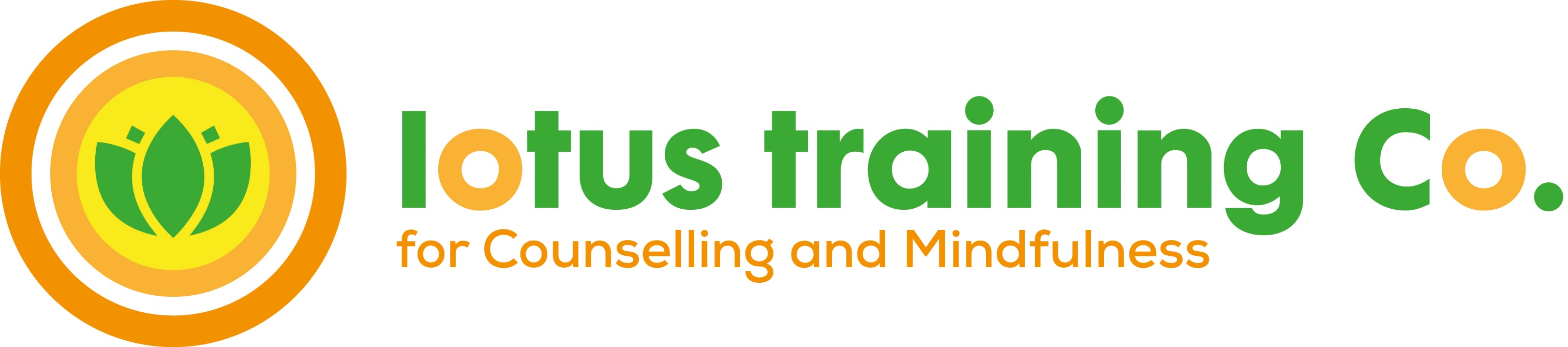 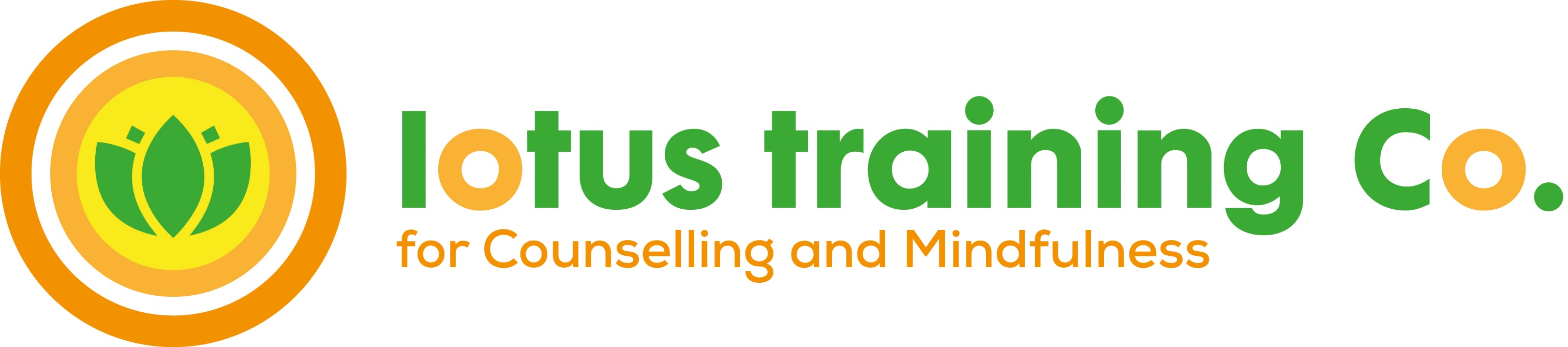 Level 2 Certificate in Counselling StudiesStart Date Monday 12th Sept 2022 5.45-9pmSession No: 		Date: 			Topic1			12th Sept		Intro, ‘who are you now’2			19th Sept		‘Who are you as a learner’3			26th Sept		Listening skills, open & closed questions 4			3rd Oct 		Listening skills, open & closed questions5			10th Oct 		Listening skills, summarising6			17th Oct		Assessment and PortfolioSAT WORKSHOP 	22nd Oct TBC   	A day of mindfulness  7			24th Oct		Total Communication (1)8			31st Oct		Total Communication (2)9			7th Nov		Total Communication (3)10			14th Nov 		Ethics and SafetySat Workshop   	19th Nov TBC	A day of mindfulness  11 	   		21st Nov                  	Boundaries of the helping role12                             	28th Nov                   Boundaries of the helping role13			5th Dec		Staying Present14			12th Dec       		Mock exam Winter Break        13th Dec – 8th Jan 	Time for a break15			9th Jan		Mock Exam Review & Mid-way Review17			16th Jan		External Assessment 18			23rd Jan 		Developing an awareness of ‘self’.Sat Workshop 	28th Jan TBC		A day of mindfulness  19			30th Jan 		Use of self-awareness/Focus on helpee20			6th Feb 		Use of self-awareness/Focus on helpee21			13th Feb 		Feedback and Reflection22			20th Feb		Course Review/endings & celebrationsSaturday workshops will be 5.5 hours long:  10:00am-3:30pmAssignmentsEssay assignment: due 17th October 2022Recorded skills assignment: 5th December 2022Self-reviewReflective Learning Journal, an entry for each session  